Feuille de route de mes activités autonomesMes activités hebdomadaires EANA :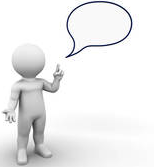 Feuille de route de mes activités réfléchiesMes activités choisies en centres :J’ai commencéActivitéMon niveau(je colorie)J’ai terminé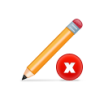 Lecture : livre Piano en binômeU U U U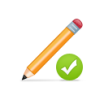 Livre aimanté : encodage de syllabes / motsU U U UJeu : Lecture de phrases, avec velledaU U U UGammes de mathématiquesU U U UAuto-correction gammes de mathématiquesU U U ULivrets en cours dans la pochetteU U U UCopier la dictée 1U U U UCopier la dictée 2U U U UCopier la dictée 3U U U UM’entrainer à écrire les mots de ma dictée 1U U U UM’entrainer à écrire les mots de ma dictée 2U U U UM’entrainer à écrire les mots de ma dictée 3U U U UCentreCompétence à travaillerActivité choisie pour travailler la compétenceMes progrès ?Mathématiques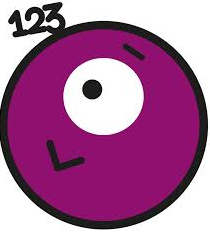 Ecriture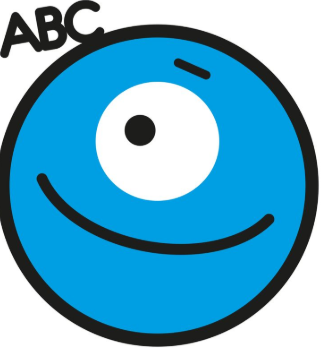 LectureInformatique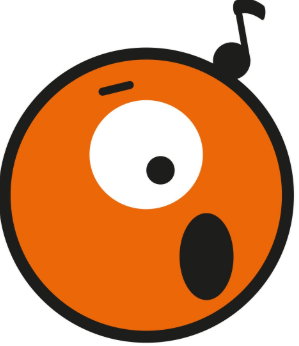 Histoire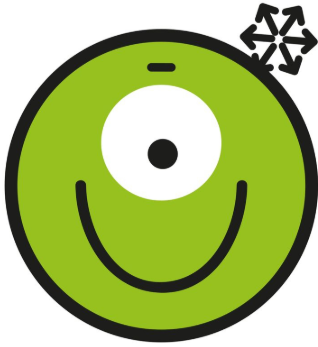 Géographie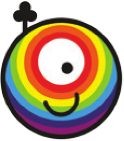 SciencesArts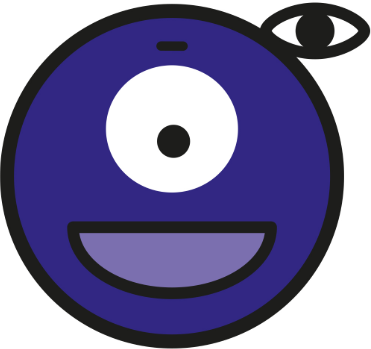 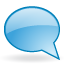 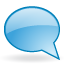 